ANDREA CALVINO55 (11) 98325 0901  andrea.calvino@gmail.com https://www.linkedin.com/in/andreacalvino/ portfólio https://www.iloveux.org/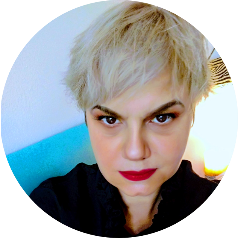 Skills (hard & soft)Visão de negóciosEmpatiaComunicação interpessoalCapacidade de sínteseResolução de conflitosProcesso didáticoVisão analíticaUX Methods Prototipagem (low fi)ClientesNeon, Embratel, Pearson, Abril, Unimed, Natura, VALE, McDonald's, CTBC, Pirelli, Ford, Bayer, Coca-Cola, VIVO, Bridgestonefirestone, Previ, Unilever (Close UP, OMO), BCP (atual Claro), Nokia, Motorola, Telefonica, Xingu, Citibank, Banco Real, SKY, DirecTV, Lacta, Agip, IBM, AT&T, Marketing Cultural, Pão de Açúcar, Extra, Barateiro, SadiaExperiênciaUX Design Arquitetura de InformaçãoUX WritingCoordenação de projetosUX ResearchGestão de pessoasRedação (publicitária e jornalística)Gerência e edição de conteúdoEducação corporativaReportagem e ediçãoCoordenação de pessoasAtendimento ao cliente 
E-learningPlanejamento Produção culturalResumoUX Designer, UX writer, content specialist e jornalista, produzo para internet desde 1999. Cocriei, planejei e coordenei projetos internacionais e gerenciei equipes para marcas como Ford e Nokia, em agências como Wunderman e Ogilvy. Escrevi um  livro técnico sobre UX Design para software para a Unimed.  Em 2015, ganhei um edital de tecnologia, o VAI TEC, com o objetivo de fazer a inclusão digital de mulheres de baixa renda. Também sou professora de UX Design e UX Writing na Belas Artes e na pós-graduação da Faculdade Impacta no curso de Arquitetura de Informação e Usabilidade. Já trabalhei com interfaces conversacionais e automação com uso de AI (bot e omnichannel).  Cargos UX Designer e UX Writer (Dendron) _ abril de 2018 até março de 2020 _  Fiz bots para marcas como Neon e Embratel, fiz um protótipo de bot builder, fiz o redesign e o UX Writing de uma plataforma omnichannel.  UX Designer e UX Writer (Garimpo ) _  janeiro de 2017 até fevereiro de 2018 _ Entregáveis como fluxos, wireframes, criação de modelo de negócio para portal de leilão judicial, benchmark, redação de entregáveis e UX Writing do portal. Consultora de UX Design (ARVOS) _ fevereiro de 2014 até dezembro de 2015 _ Escrevi um livro sobre UX (e UI em parceria com um Diretor de Arte), criei wireframes, ministrei workshops sobre o livro e analisei questões relativas à dinâmica da equipe de tecnologia da Unimed.Owner (YoUX) _ agosto de 2009 até dezembro de 2013 _ Criei e dirigi um bureau de UX voltado para SMB (small and medium business), e dentre os casos que atendi, destaco a VO2, uma empresa pequena de suporte de TI que passou a ser parceira da Tickets4Fun.Arquiteta de informação/UX Designer (Abril Digital) _ abril de 2008 até abril de 2009 _ digitalização das revistas da Editora Abril, UX design do portal Abril, criação de novos produtos, coordenação de projetos usando Scrum.Consultora de marketing multimídia para a América Latina (Nokia/Wunderman) _ entre 2006 e 2007 _ coordenação do marketing digital Latam, respondendo para Miami, lançamento do N95 na América Latina (criação de campanhas locais e adaptação das globais).Coordenadora de Comunicação Digital (CDN) _ entre 2005 e 2006 _ responsável pelo conteúdo do portal McDonald's e todos os outros produtos e ações digitais da marca, criação de campanhas digitais, eventualmente coordenadas com o offline,  gerenciamento de equipe e projetos.Gerente Sênior de Internet e Arquiteta de Informação (Wunderman) _ 1999 até 2000 e de 2001 até 2005_responsável pela criação interactive para o cliente Ford em ações de database marketing (sites, portais, campanhas e e-mail marketing) e de outros clientes digitais, como VIVO, Claro, Telefônica, Previ, Citibank, coordenação de equipe de tecnologia e gerenciamento de projetos (PMI).Gerente de conteúdo e Arquiteta de Informação (Ogilvy) _ durante o ano 2000 _ curadoria, pesquisa e criação de conteúdo para Coca-Cola e gerenciamento de equipe interna e externa, arquitetura de informação para outros clientes como OMO e Close Up (fiz parte da equipe que criou a 7 Zoom, primeiro bot comercial na América Latina, em 2001).Cursos adicionaisDesign Thinking (LIT onlearning)Lego Serious Play (in company, Dendron)Oficina de Storytelling (Raquel Sherazade)Planejamento de conteúdo (Ian Black)Economia Criativa (English Council)Scrum (Abril Digital)Gerenciamento de Projetos (Impacta)HTML (Impacta)
Lógica de Programação Visual (Impacta )
Criação e Design (Impacta)Direção e roteiro de cinema (Planeta Tela)Trainee em reportagem e edição na TV CULTURA (concursada)IdiomasEspanhol  e inglês fluentes(escrevo com ajuda de revisor de texto) FormaçãoInteligência Artificial: Conceituação da Tecnologia e Impactos Sociais (PUC/SP; extensão da pós-graduação)Graduada em Comunicação Social, com habilitação em jornalismo, na Pontifícia Universidade Católica de São Paulo (PUC/SP) Comunicação Social com habilitação em publicidade na FIAM (2 anos; curso não concluído)Aluna especial nas disciplinas da pós-graduação em Ciências da Comunicação na ECA/USP: “Linguagens e Tecnologias” e “Tecnologias Digitais em Espaços Educativos” (2007).Outras Atividades Sou editora do Sextoux, boletim de Design e Tecnologia que circula semanalmente no Brasil inteiro.Mantenho um grupo de UX no Facebook. Palestrei na Conferência Bots Brasil 2018, com o tema B0Ts c4n L0v3, que trata da checagem da eficácia de um chatbot a partir de 4 pontos de vista: negócios; persona, UX writing e storytelling e UX Design. Palestrei no IxDA de Belo Horizonte em 2019 sobre UX Writing.Palestrei no 9º Meetup de UX Writing sobre a intersecção entre UX Design e UX Writing.Fui professora na FMU, no curso de Editoração, nas disciplinas “Técnicas de documentação e Pesquisa” e “Revisão de texto e imagem” e também fui docente no Senac no curso “Mídias Digitais”.    Sobre mim    Morei na Espanha, em Santiago de Compostela e em Madrid.      Adoro cães e bichos, já dei lar temporário para 8 cães que encontrei na rua (e depois encontrei um novo lar para eles).         Tenho dois doguinhos, o Mussarela e a Linda, adotados quando estavam abandonados dentro de uma casa vazia .      Sou poeta e mantenho uma página de poesia no Facebook.      Como já tive um e-commerce de arte, circulo por ambientes artísticos e galerias.      De tempos em tempos, ofereço trabalho voluntário para entidades e organizações não governamentais. 